Η Λαμία τιμά το Διονύση Σιμόπουλο την Κυριακή στο Πολιτιστικό Κέντρο του ΔήμουΟ Δήμος Λαμιέων  σε συνεργασία με την Περιφέρεια Στερεάς Ελλάδας, το Σύλλογο Ερασιτεχνών Αστρονόμων Φθιώτιδας, την Ένωση Ελλήνων Φυσικών και τον Πολιτιστικό – Επιστημονικό – Φιλοσοφικό Όμιλο Λαμίας 300 σας προσκαλούν στην ομιλία με τίτλο «Ψίθυροι από το σύμπαν» του Διονύση Σιμόπουλου, διακεκριμένου φυσικού και αστρονόμου, επίτιμου διευθυντή του Ευγενίδειου Πλανητάριου Αθηνών, την Κυριακή 27 Ιανουαρίου 2019 και ώρα 11:30 π.μ. στο Πολιτιστικό Κέντρο του Δήμου Λαμιέων.Μετά το πέρας της ομιλίας το Παράρτημα Ανατολικής Στερεάς της Ένωσης Ελλήνων Φυσικών θα βραβεύσει τους μαθητές της Φθιώτιδας που αρίστευσαν στον περσινό διαγωνισμό φυσικής. Ο κ. Σιμόπουλος θα τιμηθεί, επίσης, με το ειδικό βραβείο «Θερμοπυλών 2019» για την πολύχρονη προσφορά του στην πατρίδα ως επιστήμονα και εκλαϊκευτή της επιστήμης της αστρονομίας, αλλά και την ιδιαίτερη αγάπη στον τόπο μας.Η είσοδος για το κοινό θα είναι ελεύθερη.Από το Γραφείο Τύπου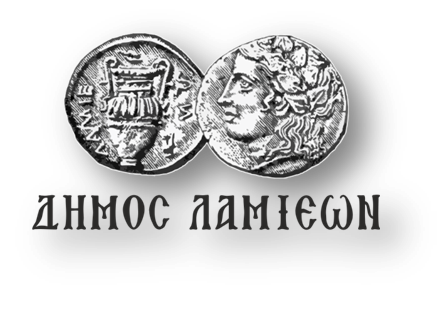 ΠΡΟΣ: ΜΜΕΔΗΜΟΣ ΛΑΜΙΕΩΝΓραφείο Τύπου& Επικοινωνίας                         Λαμία, 23/1/2019